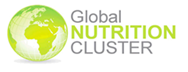 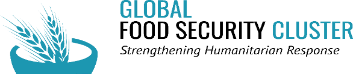 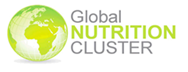 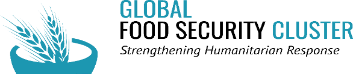 MEETING AGENDAACTION POINTSTYPE of MEETING:Inter-Cluster Nutrition Working Group TeleconferenceDATEMonday, 16 March 2020, 16.00 – 17.00 CETCHAIRDarana MINUTES TAKERAntonyPARTICIPANTS Darana, Antony, Danka,  Gwen, Alessandro, Andrea, Stefano Battain, and Kate1Review of actions points from previous callDarana2Updates, adaptations and postponing of planned activities: Somalia training, country cases, integration workshopsDanka3Repository of ICNWG materialJean/ Antony/ all4COVID19: how partners are adapting and if/how that affects nutrition-sensitive activities All5AOBNo.WHATWHODEADLINE1Tailor the training package to a Webinar ToT formatDanka/ Gwen/Kate22.1 Create a Google Drive and share with the group2.1 Darana33.2. Adapt ToR for South Sudan case study to keep only activities possible to be done remotely 3.3. Share draft Yemen country cases after country team inputs.3.1. Danka3.3. Danka44.1 Set a Small group meeting on GTAM mechanism4.1 Andi55,1 Share available WASH guidance linked to COVID-195. 2 Danka to share GHC Webex material and GTAM-CT Summary of nutrition related guidance.5,1 Andrea5. 2 DankaDISCUSSIONSDISCUSSIONSDISCUSSIONSDISCUSSIONSAction Points update:Danka is working on the ToT training package. It will be developed as a webinar series. She may need some support on this regard. Communicated with FAO office nutritionist Emma and she is willing to support, but due to the cancellation of face to face training, this has to be further discussed. Riccardo had been shared mission report for Chad.Draft Nanterre Declaration had been sharedToR for the South Sudan mission needs to be discussed further as the visit is postponed. Danka’s update:Due to the COVID19 thread, all the travel had been cancelled by management. As a result, Somalia training had been cancelled. ToT training will be modified as a webinar training, and then the country team will be supported to plan national-level training. This webinar will be planned and piloted before rolling out with different ways of engaging participants in interactive ways. The TOT training materials will be modified to fit webinar and will be shared with the group in 2-3 weeks However, the exact training dates will be discussed with the country team to before finalizing. South Sudan Case Study travel date yet be decided but having an alternative plan to collecting the information and interviews online.DRC country team decided held a workshop to elaborate an integrated standard minimum package, which will have to be ready for the next humanitarian programming cycle. WASH cluster has taken lead roll on this initiative.  The Yemen case study is the draft is being finalized and shared with the country team by the end of the week. s Danka will be reviewed and share the feedback with the team. Repository of ICNWG material:To find the possibility of having a shared drive to update ICNWG materials and meeting minutes to facilitate all partners to have easy access, as recommended by Jean. Currently, is GNC being developing their website and is not feasible to use the GNC's website as a shared drive due to the privacy, therefore the group agreed to create a Google Drive. Darana kindly agreed to create a Google Drive and share with the group. COVID19: how partners are adapting and if/how that affects nutrition-sensitive activities:There is no evidence to understanding vulnerability and risk associated with the COVID19. Danka mentioned that there was a meeting organized by Health Cluster and been discussed about the possibility of risk associated with acute malnutrition cases and possible opportunity on having multisectoral interventions.  GTAM core team has developed a briefing, but its to explain more about the guidelines exiting and identified where there are gaps. Save WASH has been working on COVID19 and not sure how much nutrition integrated. May this have to be followed up with Andrea to get more information.AOBAndi raised a concern that needs to make sure, how an unsolved issue to be addressed in through GNC/GTAM mechanism particularly regarding ICNWG related matters. There is still no clear understanding about GTAM mechanism on answering the question to the field and reporting back related to the GNC help desk.There was a long discussion took place regarding this issue, and finally, there was a recommendation to have a small group discussion to clarify some of these key concerns.The small group may be included Anna, Danka, Yara, Andi, Antony, and Darana and anyone interested.Action Points update:Danka is working on the ToT training package. It will be developed as a webinar series. She may need some support on this regard. Communicated with FAO office nutritionist Emma and she is willing to support, but due to the cancellation of face to face training, this has to be further discussed. Riccardo had been shared mission report for Chad.Draft Nanterre Declaration had been sharedToR for the South Sudan mission needs to be discussed further as the visit is postponed. Danka’s update:Due to the COVID19 thread, all the travel had been cancelled by management. As a result, Somalia training had been cancelled. ToT training will be modified as a webinar training, and then the country team will be supported to plan national-level training. This webinar will be planned and piloted before rolling out with different ways of engaging participants in interactive ways. The TOT training materials will be modified to fit webinar and will be shared with the group in 2-3 weeks However, the exact training dates will be discussed with the country team to before finalizing. South Sudan Case Study travel date yet be decided but having an alternative plan to collecting the information and interviews online.DRC country team decided held a workshop to elaborate an integrated standard minimum package, which will have to be ready for the next humanitarian programming cycle. WASH cluster has taken lead roll on this initiative.  The Yemen case study is the draft is being finalized and shared with the country team by the end of the week. s Danka will be reviewed and share the feedback with the team. Repository of ICNWG material:To find the possibility of having a shared drive to update ICNWG materials and meeting minutes to facilitate all partners to have easy access, as recommended by Jean. Currently, is GNC being developing their website and is not feasible to use the GNC's website as a shared drive due to the privacy, therefore the group agreed to create a Google Drive. Darana kindly agreed to create a Google Drive and share with the group. COVID19: how partners are adapting and if/how that affects nutrition-sensitive activities:There is no evidence to understanding vulnerability and risk associated with the COVID19. Danka mentioned that there was a meeting organized by Health Cluster and been discussed about the possibility of risk associated with acute malnutrition cases and possible opportunity on having multisectoral interventions.  GTAM core team has developed a briefing, but its to explain more about the guidelines exiting and identified where there are gaps. Save WASH has been working on COVID19 and not sure how much nutrition integrated. May this have to be followed up with Andrea to get more information.AOBAndi raised a concern that needs to make sure, how an unsolved issue to be addressed in through GNC/GTAM mechanism particularly regarding ICNWG related matters. There is still no clear understanding about GTAM mechanism on answering the question to the field and reporting back related to the GNC help desk.There was a long discussion took place regarding this issue, and finally, there was a recommendation to have a small group discussion to clarify some of these key concerns.The small group may be included Anna, Danka, Yara, Andi, Antony, and Darana and anyone interested.Action Points update:Danka is working on the ToT training package. It will be developed as a webinar series. She may need some support on this regard. Communicated with FAO office nutritionist Emma and she is willing to support, but due to the cancellation of face to face training, this has to be further discussed. Riccardo had been shared mission report for Chad.Draft Nanterre Declaration had been sharedToR for the South Sudan mission needs to be discussed further as the visit is postponed. Danka’s update:Due to the COVID19 thread, all the travel had been cancelled by management. As a result, Somalia training had been cancelled. ToT training will be modified as a webinar training, and then the country team will be supported to plan national-level training. This webinar will be planned and piloted before rolling out with different ways of engaging participants in interactive ways. The TOT training materials will be modified to fit webinar and will be shared with the group in 2-3 weeks However, the exact training dates will be discussed with the country team to before finalizing. South Sudan Case Study travel date yet be decided but having an alternative plan to collecting the information and interviews online.DRC country team decided held a workshop to elaborate an integrated standard minimum package, which will have to be ready for the next humanitarian programming cycle. WASH cluster has taken lead roll on this initiative.  The Yemen case study is the draft is being finalized and shared with the country team by the end of the week. s Danka will be reviewed and share the feedback with the team. Repository of ICNWG material:To find the possibility of having a shared drive to update ICNWG materials and meeting minutes to facilitate all partners to have easy access, as recommended by Jean. Currently, is GNC being developing their website and is not feasible to use the GNC's website as a shared drive due to the privacy, therefore the group agreed to create a Google Drive. Darana kindly agreed to create a Google Drive and share with the group. COVID19: how partners are adapting and if/how that affects nutrition-sensitive activities:There is no evidence to understanding vulnerability and risk associated with the COVID19. Danka mentioned that there was a meeting organized by Health Cluster and been discussed about the possibility of risk associated with acute malnutrition cases and possible opportunity on having multisectoral interventions.  GTAM core team has developed a briefing, but its to explain more about the guidelines exiting and identified where there are gaps. Save WASH has been working on COVID19 and not sure how much nutrition integrated. May this have to be followed up with Andrea to get more information.AOBAndi raised a concern that needs to make sure, how an unsolved issue to be addressed in through GNC/GTAM mechanism particularly regarding ICNWG related matters. There is still no clear understanding about GTAM mechanism on answering the question to the field and reporting back related to the GNC help desk.There was a long discussion took place regarding this issue, and finally, there was a recommendation to have a small group discussion to clarify some of these key concerns.The small group may be included Anna, Danka, Yara, Andi, Antony, and Darana and anyone interested.Action Points update:Danka is working on the ToT training package. It will be developed as a webinar series. She may need some support on this regard. Communicated with FAO office nutritionist Emma and she is willing to support, but due to the cancellation of face to face training, this has to be further discussed. Riccardo had been shared mission report for Chad.Draft Nanterre Declaration had been sharedToR for the South Sudan mission needs to be discussed further as the visit is postponed. Danka’s update:Due to the COVID19 thread, all the travel had been cancelled by management. As a result, Somalia training had been cancelled. ToT training will be modified as a webinar training, and then the country team will be supported to plan national-level training. This webinar will be planned and piloted before rolling out with different ways of engaging participants in interactive ways. The TOT training materials will be modified to fit webinar and will be shared with the group in 2-3 weeks However, the exact training dates will be discussed with the country team to before finalizing. South Sudan Case Study travel date yet be decided but having an alternative plan to collecting the information and interviews online.DRC country team decided held a workshop to elaborate an integrated standard minimum package, which will have to be ready for the next humanitarian programming cycle. WASH cluster has taken lead roll on this initiative.  The Yemen case study is the draft is being finalized and shared with the country team by the end of the week. s Danka will be reviewed and share the feedback with the team. Repository of ICNWG material:To find the possibility of having a shared drive to update ICNWG materials and meeting minutes to facilitate all partners to have easy access, as recommended by Jean. Currently, is GNC being developing their website and is not feasible to use the GNC's website as a shared drive due to the privacy, therefore the group agreed to create a Google Drive. Darana kindly agreed to create a Google Drive and share with the group. COVID19: how partners are adapting and if/how that affects nutrition-sensitive activities:There is no evidence to understanding vulnerability and risk associated with the COVID19. Danka mentioned that there was a meeting organized by Health Cluster and been discussed about the possibility of risk associated with acute malnutrition cases and possible opportunity on having multisectoral interventions.  GTAM core team has developed a briefing, but its to explain more about the guidelines exiting and identified where there are gaps. Save WASH has been working on COVID19 and not sure how much nutrition integrated. May this have to be followed up with Andrea to get more information.AOBAndi raised a concern that needs to make sure, how an unsolved issue to be addressed in through GNC/GTAM mechanism particularly regarding ICNWG related matters. There is still no clear understanding about GTAM mechanism on answering the question to the field and reporting back related to the GNC help desk.There was a long discussion took place regarding this issue, and finally, there was a recommendation to have a small group discussion to clarify some of these key concerns.The small group may be included Anna, Danka, Yara, Andi, Antony, and Darana and anyone interested.Next Meeting     Monday, 13 April 2020, 15.00 – 16.00 CETNext Meeting     Monday, 13 April 2020, 15.00 – 16.00 CETNext Meeting     Monday, 13 April 2020, 15.00 – 16.00 CETNext Meeting     Monday, 13 April 2020, 15.00 – 16.00 CET